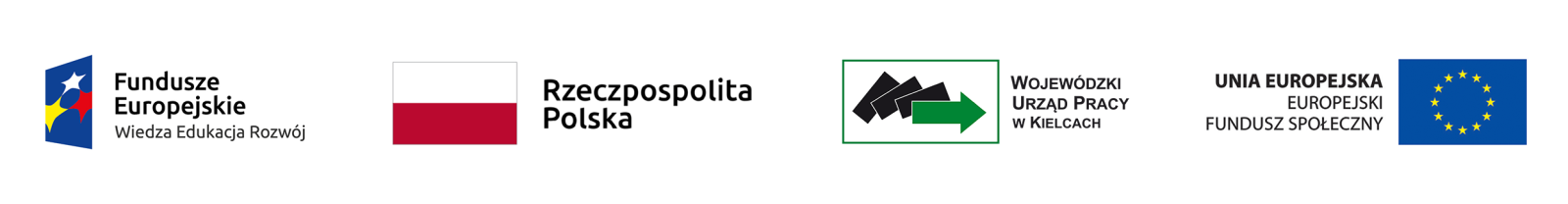 Załącznik nr 8…………………………….     /pieczęć wykonawcy/								WYKAZwykonanych usług szkoleniowych zrealizowanych w ciągu ostatnich 3 latSkładając ofertę w postępowaniu o udzielenie zamówienia publicznego na przeprowadzenie szkolenia ………………………………………………………………………………………………………oświadczamy/y, że zrealizowano w ciągu ostatnich 3 lat przed upływem terminu składania ofert:Do wykazu załączamy dokumenty potwierdzające, że wymienione szkolenia zostały wykonane należycie.                                                                               ………………………………………….Podpis Wykonawcy lub osoby uprawnionej 
do reprezentowania WykonawcyLp.Nazwa szkolenia
Liczba osób przeszkolonychData wykonania szkoleniaWartość szkoleniaNazwa i adres instytucji zlecającej szkolenie.1.2.3.4.5.6.7.8.9.10.11.12.13.14.15.